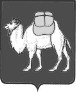 ТЕРРИТОРИАЛЬНАЯ ИЗБИРАТЕЛЬНАЯ КОМИССИЯ  СОСНОВСКОГО РАЙОНАРЕШЕНИЕс. ДолгодеревенскоеО назначении дополнительных выборов депутата Собрания депутатов Сосновского муниципального района по одномандатному избирательному округу № 12На основании решения Собрания депутатов Сосновского муниципального района от 30.09.2020г. № 13 «О досрочном прекращении полномочий депутата Собрания депутатов Сосновского муниципального района В.П. Бекишева», в соответствии с пунктом 8 статьи 71 Федерального закона №67-ФЗ «Об основных гарантиях избирательных прав и права на участие в референдуме граждан Российской Федерации», пунктом 7 статьи 52 Закона Челябинской области от 29.06.2006 36-ЗО «О муниципальных выборах в Челябинской области» территориальная избирательная комиссия Сосновского района РЕШАЕТ:1. Назначить дополнительные выборы депутата Собрания депутатов Сосновского муниципального района по одномандатному избирательному округу № 12 на 19 сентября 2021 года.2. Опубликовать настоящее решение в газете «Сосновская Нива».Председатель комиссии                                                                  Т.Б. КорниенкоСекретарь комиссии                                                                      И.М. Щастливая 28 июня 2021 года                      № 11/34-5